П р о т о к о л Заседания Совета Некоммерческого партнерства «Саморегулируемая организация «Республиканское объединение строителей Алании»04 июля 2013 год									№15(130)гор. Владикавказ Основание созыва Совета – по инициативе Генерального директора Некоммерческого партнерства «Саморегулируемая организация «Республиканское объединение строителей Алании» Кудзоева Ф.Г. Место проведения заседания: РСО-Алания гор. Владикавказ, ул. Чкалова, д. 41а.Дата и время проведения заседания:  04 июля 2013 год, 11 часов 00 минут.Председательствующий на заседании Совета:Председатель Совета Некоммерческого партнерства «Саморегулируемая организация «Республиканское объединение строителей Алании»  Ибрагимов Ф.А. Секретарь заседания: Генеральный директор Некоммерческого партнерства «Саморегулируемая организация «Республиканское объединение строителей Алании»  Кудзоев Ф.Г.Присутствовали с правом голоса:А) Совет Некоммерческого партнерства «Саморегулируемая организация «Республиканское объединение строителей Алании»:  1. Ибрагимов Ф.А., Председатель Совета, генеральный директор ОАО «Кавтрансстрой»; 2. Гусов О.А., заместитель Председателя Совета, генеральный директор ОАО «Промжилстрой РСО-Алания»;3. Кудзоев Ф.Г., заместитель Председателя Совета, генеральный директор НП СРО РОСА;4. Мрыков К.И., член Совета, директор ЗАО «ПМК № 83»;5. Санакоев Н.А., член Совета, директор ООО «СМП «Тур»;6. Дзгоев Б.Д., член Совета, генеральный директор ООО «Моздокское строительное управление»;7.  Кравченко В.Т., член Совета, директор ООО «Фирма «КВИТ»;8. Попова Е.В., заместитель генерального директора ООО СПК «Ремгражданреконструкция»;9. Хубаев З.Ю., генеральный директор ООО «Ормузд».Присутствовали без права голоса:Б) Исполнительная дирекция Некоммерческого партнерства «Саморегулируемая организация «Республиканское объединение строителей Алании»:1. Тавитов А.Н., заместитель генерального директора по правовым вопросам и контрольно-экспертной деятельности НП СРО РОСА.Открытие заседания Совета Некоммерческого партнерства «Саморегулируемая организация «Республиканское объединение строителей Алании»Слушали: Председательствующего, который сообщил присутствующим, что на заседании принимают участие все члены Совета. Кворум для голосования имеется. Полномочия проверены в соответствии с действующим законодательством, в связи, с чем предложено «открыть» заседание Совета Партнерства.Иных предложений и замечаний не поступило.Решили: В связи с присутствием всех членов Совета, чьи полномочия проверены в соответствии с действующим законодательством, признать наличие кворума для голосования по вопросам Повестки дня, а заседание Совета НП СРО РОСА – «открытым».Голосовали: «за» - 9 голосов, «против» - нет, «воздержался» - нет.Решение принято единогласно, квалифицирующим большинством голосов.Председательствующий объявил заседание Совета Некоммерческого партнерства «Саморегулируемая организация «Республиканское объединение строителей Алании» - «открытым». О Повестке дня заседания Совета Некоммерческого партнерства «Саморегулируемая организация «Республиканское объединение строителей Алании»Слушали: Председательствующего, который предложил утвердить повестку дня Совета НП СРО РОСА из 4-х (четырех) вопросов.Иных предложений и замечаний не поступило.Решили: Утвердить Повестку дня заседания Совета Некоммерческого партнерства «Саморегулируемая организация «Республиканское объединение строителей Алании» из 4-х (четырех) вопросов.Голосовали: «за» - 9 голосов, «против» - нет, «воздержался» - нет.Решение принято единогласно, квалифицирующим большинством голосов.Повестка дня заседания Совета Некоммерческого партнерства «Саморегулируемая организация «Республиканское объединение строителей Алании»:1. О рассмотрении вопроса по внесению изменения в Свидетельства о допуске следующим членам Некоммерческого партнерства «Саморегулируемая организация «Республиканское объединение строителей Алании»:1.1. Открытому акционерному обществу «Промжилстрой РСО-Алания» (ОГРН-1101515000597);1.2. Обществу с ограниченной ответственностью «Аланияэнергострой» (ОГРН-1081516001918);1.3. Обществу с ограниченной ответственностью «Виктория» (ОГРН-1101515000278);1.4. Обществу с ограниченной ответственностью «Ир-инвест» (ОГРН- 1021500979246);1.5. Обществу с ограниченной ответственностью «Диабаз» (ОГРН- 1081515000379).2. О рассмотрении вопроса по прекращению членства в Некоммерческом  партнерстве «Саморегулируемая организация «Республиканское объединение строителей Алании»:2.1. Общества с ограниченной ответственностью «Моздокэлектросеть» (ОГРН-1081510000802);2.2. Закрытого акционерного общества «Компания НОВОПРИМ» (ОГРН-1021500772655) в связи с добровольным выходом.3. О рассмотрении вопроса по переносу плановой проверки Общества с ограниченной ответственностью «Нальчикское строительное управление» - дочернее хозяйственное общество ЗАО «Кавказэлектронстрой» (ОГРН-1020700758363).4. О рассмотрение вопроса по празднованию Всероссийского профессионального праздника «День строителя-2013».По вопросу №1 повестки дня:О рассмотрения вопроса по внесения изменения в Свидетельства о допуске членам Некоммерческого партнерства «Саморегулируемая организация «Республиканское объединение строителей Алании»1.1. Слушали: Тавитова А.Н., который предложил присутствующим внести изменения, согласно поступившего заявления в форме прекращения и выдать Свидетельство о допуске к работам, которые оказывают влияние на безопасность объектов капитального строительства за номером 0002.06-2010-1515921928-С-159 взамен ранее выданного Свидетельства о допуске за  номером 0002.05-2010-1515921928-С-159 Открытому акционерному обществу «Промжилстрой РСО-Алания» (ОГРН-1101515000597), выполнившему все условия членства в Партнерстве.Иных предложений и замечаний не поступило.Решили:Внести изменения в форме прекращения (согласно заявления) и выдать Свидетельство о допуске к работам, которые оказывают влияние на безопасность объектов капитального строительства за номером 0002.06-2010-1515921928-С-159 взамен ранее выданного Свидетельства о допуске за  номером 0002.05-2010-1515921928-С-159 Открытому акционерному обществу «Промжилстрой РСО-Алания» (ОГРН-1101515000597), выполнившему все условия членства в Партнерстве.Голосовали: «за» - 9 голосов, «против» - нет, «воздержался» - нет.Решение принято единогласно, квалифицирующим большинством голосов.1.2. Слушали: Тавитова А.Н., который предложил присутствующим внести изменения, согласно поступившего заявления в форме дополнения и выдать Свидетельство о допуске к работам, которые оказывают влияние на безопасность объектов капитального строительства за номером 0074.06-2010-1516616934-С-159 взамен ранее выданного Свидетельства о допуске за  номером 0074.05-2010-1516616934-С-159 Обществу с ограниченной ответственностью «Аланияэнергострой» (ОГРН-1081516001918), выполнившему все условия членства в Партнерстве.Иных предложений и замечаний не поступило.Решили:Внести изменения в форме дополнения (согласно заявления) и выдать Свидетельство о допуске к работам, которые оказывают влияние на безопасность объектов капитального строительства за номером 0074.06-2010-1516616934-С-159 взамен ранее выданного Свидетельства о допуске за  номером 0074.05-2010-1516616934-С-159 Обществу с ограниченной ответственностью «Аланияэнергострой» (ОГРН-1081516001918), выполнившему все условия членства в Партнерстве.Голосовали: «за» - 9 голосов, «против» - нет, «воздержался» - нет.Решение принято единогласно, квалифицирующим большинством голосов.1.3. Слушали: Тавитова А.Н., который предложил присутствующим внести изменения, согласно поступившего заявления в форме дополнения и выдать Свидетельство о допуске к работам, которые оказывают влияние на безопасность объектов капитального строительства за номером 0128.04-2010-1515921565-С-159 взамен ранее выданного Свидетельства о допуске за  номером 0128.03-2010-1515921565-С-159 Обществу с ограниченной ответственностью «Виктория» (ОГРН-1101515000278), выполнившему все условия членства в Партнерстве.Иных предложений и замечаний не поступило.Решили:Внести изменения в форме дополнения (согласно заявления) и выдать Свидетельство о допуске к работам, которые оказывают влияние на безопасность объектов капитального строительства за номером 0128.04-2010-1515921565-С-159 взамен ранее выданного Свидетельства о допуске за  номером 0128.03-2010-1515921565-С-159 Обществу с ограниченной ответственностью «Виктория» (ОГРН-1101515000278), выполнившему все условия членства в Партнерстве.Голосовали: «за» - 9 голосов, «против» - нет, «воздержался» - нет.Решение принято единогласно, квалифицирующим большинством голосов.1.4. Слушали: Тавитова А.Н., который предложил присутствующим внести изменения, согласно поступившего заявления в форме прекращения и выдать Свидетельство о допуске к работам, которые оказывают влияние на безопасность объектов капитального строительства за номером 0150.05-2010-1512009103-С-159 взамен ранее выданного Свидетельства о допуске за  номером 0150.04-2010-1512009103-С-159 Обществу с ограниченной ответственностью «Ир-инвест» (ОГРН- 1021500979246), выполнившему все условия членства в Партнерстве.Иных предложений и замечаний не поступило.Решили:Внести изменения в форме прекращения (согласно заявления) и выдать Свидетельство о допуске к работам, которые оказывают влияние на безопасность объектов капитального строительства за номером 0150.05-2010-1512009103-С-159 взамен ранее выданного Свидетельства о допуске за  номером 0150.04-2010-1512009103-С-159 Обществу с ограниченной ответственностью «Ир-инвест» (ОГРН- 1021500979246), выполнившему все условия членства в Партнерстве.Голосовали: «за» - 9 голосов, «против» - нет, «воздержался» - нет.Решение принято единогласно, квалифицирующим большинством голосов.1.5. Слушали: Тавитова А.Н., который предложил присутствующим внести изменения, согласно поступившего заявления в форме дополнения и выдать Свидетельство о допуске к работам, которые оказывают влияние на безопасность объектов капитального строительства за номером 0168.07-2010-1515914511-С-159 взамен ранее выданного Свидетельства о допуске за  номером 0168.06-2010-1515914511-С-159 Обществу с ограниченной ответственностью «Диабаз» (ОГРН-1081515000379), выполнившему все условия членства в Партнерстве.Иных предложений и замечаний не поступило.Решили:Внести изменения в форме дополнения (согласно заявления) и выдать Свидетельство о допуске к работам, которые оказывают влияние на безопасность объектов капитального строительства за номером 0168.07-2010-1515914511-С-159 взамен ранее выданного Свидетельства о допуске за  номером 0168.06-2010-1515914511-С-159 Обществу с ограниченной ответственностью «Диабаз» (ОГРН-1081515000379), выполнившему все условия членства в Партнерстве.Голосовали: «за» - 9 голосов, «против» - нет, «воздержался» - нет.Решение принято единогласно, квалифицирующим большинством голосов.По вопросу №2 повестки дня:О рассмотрении вопроса по прекращению членства в Некоммерческом  партнерстве «Саморегулируемая организация «Республиканское объединение строителей Алании» 2.1.Слушали: Тавитова А.Н., который сообщил присутствующим, что 04 июля 2013 года в Исполнительную дирекцию Партнерства от члена НП СРО РОСА Общества с ограниченной ответственностью «Моздокэлектросеть» (ОГРН-1081510000802), реестровый номер записи 006, поступило Заявление о добровольном прекращении членства в Партнерства и списании с Общества имеющей задолженности.В соответствии с п.1 ч.1, ч.1-1 ст.55-7 и п.5 ч.15 ст.55-8 Градостроительного кодекса РФ с указанной даты членство Общества в Партнерстве и действие Свидетельства о допуске №0006.03-2010-1510015119-С-159 от 12.12.2012 года прекращены, а в соответствии с ч.3.1. ст.55-17 Градостроительного кодекса РФ указанные сведения внесены в реестр членов Партнерства.Слушали: Кудзоева Ф.Г., который предложил в связи с тяжелым материальным положением Общества с ограниченной ответственностью «Моздокэлектросеть» (ОГРН-1081510000802) списать образовавшую задолженность по взносам перед Партнёрством, решением Совета, а впоследствии подтвердить принятое решением на Общем собрании членов НП СРО РОСА.Иных предложений и замечаний не поступило.Решили:1. Принять к сведению озвученную информацию о прекращении членства в Некоммерческом партнерстве «Саморегулируемая организация «Республиканское объединение строителей Алании» Общества с ограниченной ответственностью «Моздокэлектросеть» (ОГРН-1081510000802) и прекращения действия Свидетельства о допуске №0006.03-2010-1510015119-С-159 от 12.12.2012 года, по основанию, предусмотренному п.1 ч.1, ч.1-1 ст.55-7, п.5 ч.15 ст.55-8 Градостроительного кодекса РФ.2. Списать с Общества с ограниченной ответственностью Моздокэлектросеть» (ОГРН-1081510000802) образовавшую задолженность по взносам перед Некоммерческим партнерством «Саморегулируемая организация «Республиканское объединение строителей Алании», а впоследствии подтвердить принятое решением на ближайшем Общем собрании членов НП СРО РОСА.3. Исполнения принятого решения возложить на Генерального директора Партнерства.Голосовали: «за» - 9 голосов, «против» - нет, «воздержался» - нет.Решение принято единогласно, квалифицирующим большинством голосов.2.2.Слушали: Тавитова А.Н., который сообщил присутствующим, что 04 июля 2013 года в Исполнительную дирекцию Партнерства от члена НП СРО РОСА Закрытого акционерного общества «Компания НОВОПРИМ» (ОГРН-1021500772655), реестровый номер записи 096, поступило Заявление о добровольном прекращении членства в Партнерства и списании с Общества имеющей задолженности.В соответствии с п.1 ч.1, ч.1-1 ст.55-7 и п.5 ч.15 ст.55-8 Градостроительного кодекса РФ с указанной даты членство Общества в Партнерстве и действие Свидетельства о допуске №0096.02-2010-1501021331-С-159 от 06.04.2011 года прекращены, а в соответствии с ч.3.1. ст.55-17 Градостроительного кодекса РФ указанные сведения внесены в реестр членов Партнерства.Слушали: Кудзоева Ф.Г., который предложил в связи с тяжелым материальным положением Закрытого акционерного общества «Компания НОВОПРИМ» (ОГРН-1021500772655) списать образовавшую задолженность по взносам перед Партнёрством, решением Совета, а впоследствии подтвердить принятое решением на Общем собрании членов НП СРО РОСА.Иных предложений и замечаний не поступило.Решили:1. Принять к сведению озвученную информацию о прекращении членства в Некоммерческом партнерстве «Саморегулируемая организация «Республиканское объединение строителей Алании» Закрытого акционерного общества «Компания НОВОПРИМ» (ОГРН-1021500772655) и прекращения действия Свидетельства о допуске №0096.02-2010-1501021331-С-159 от 06.04.2011 года, по основанию, предусмотренному п.1 ч.1, ч.1-1 ст.55-7, п.5 ч.15 ст.55-8 Градостроительного кодекса РФ.2. Списать с Закрытого акционерного общества «Компания НОВОПРИМ» (ОГРН-1021500772655) образовавшую задолженность по взносам перед Некоммерческим партнерством «Саморегулируемая организация «Республиканское объединение строителей Алании», а впоследствии подтвердить принятое решением на ближайшем Общем собрании членов НП СРО РОСА.3. Исполнения принятого решения возложить на Генерального директора Партнерства.Голосовали: «за» - 9 голосов, «против» - нет, «воздержался» - нет.Решение принято единогласно, квалифицирующим большинством голосов.По вопросу №3 повестки дня:О рассмотрении вопроса по переносу плановой проверки Общества с ограниченной ответственностью «Нальчикское строительное управление» - дочернее хозяйственное общество ЗАО «Кавказэлектронстрой» (ОГРН-1020700758363)Слушали: Тавитова А.Н., который, в связи с поступившим письмом, ходатайствует о переносе проведения плановой проверки Общества с ограниченной ответственностью «Нальчикское строительное управление»-дочернее хозяйственное общество ЗАО «Кавказэлектронстрой» (ОГРН-1020700758363) с июня 2013 года на август 2013 года, в связи с производственной необходимостью и предложил подержать заявленное ходатайство.Иных предложений и замечаний не поступило.Решили:1. Перенести проведение плановой проверки Общества с ограниченной ответственностью «Нальчикское строительное управление»-дочернее хозяйственное общество ЗАО «Кавказэлектронстрой» (ОГРН-1020700758363) с июня 2013 года на август 2013 года.2. Исполнения принятого решения возложить на Генерального директора Партнерства.Голосовали: «за» - 9 голосов, «против» - нет, «воздержался» - нет.Решение принято единогласно, квалифицирующим большинством голосов.По вопросу №4 повестки дня:О рассмотрение вопроса по празднованию Всероссийского профессионального праздника «День строителя-2013»4.1. Слушали:  Кудзоева Ф.Г., который сообщил, что  11 августа 2013 года будет отмечаться Всероссийский профессиональный праздник «День строителя-2013», в связи, с чем предложил отметить его на должном уровне.Слушали: Ибрагимова Ф.А., который предложил генеральному директору Партнерства организовать Празднования дня строителя в РСО-Алания на должном уровне во взаимодействие с иными органами власти и общественными объединениями. Иных предложений и замечаний не поступило.Решили:1. Отметить Всероссийский профессиональный праздник «День строителя-2013» в РСО-Алания и выделить необходимые денежные средства в соответствии со Сметой доходов и расходов на 2013 год. 2. Назначить ответственного за организацию празднования Всероссийского профессионального праздника «День строителя-2013» в РСО-Алания и исполнение принятого решения на Генерального директора Партнерства.Голосовали: «за» - 9 голосов, «против» - нет, «воздержался» - нет.Решение принято единогласно.4.2. Слушали:  Кудзоева Ф.Г., который вынес на обсуждение и утверждение Проект Списка организаций, членов НП СРО РОСА и кандидатур представляемых на награждение к Всероссийскому профессиональному празднику «День строителя-2013» согласна Приложения №1.Слушали: Ибрагимова Ф.А., который предложил принять к сведению предложенный список и одобрить  его.Иных предложений и замечаний не поступило.Решили:1. Принять к сведению и одобрить Список организаций, членов НП СРО РОСА и кандидатур представляемых на награждение к Всероссийскому профессиональному празднику «День строителя-2013» согласна Приложения №1.2. Исполнение принятого решения возложить на Генерального директора Партнерства.Голосовали: «за» - 9 голосов, «против» - нет, «воздержался» - нет.Решение принято единогласно.Председательствующий Председатель Совета НП СРО РОСА					Ф.А. ИбрагимовСекретарь  заседанияГенеральный директор НП СРО РОСА					Ф.Г. Кудзоев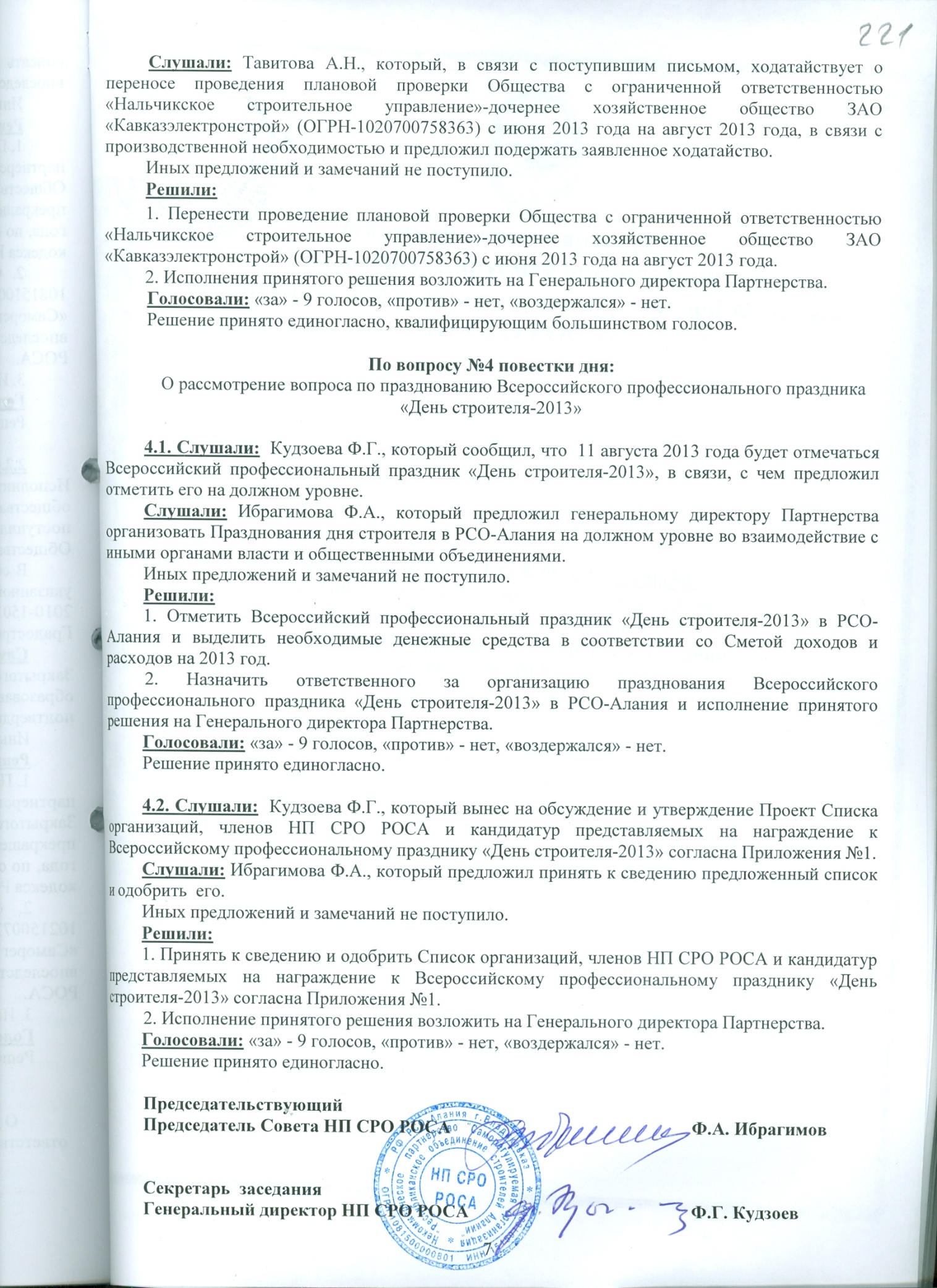 